ФИО студента ____________________________________Тест на тему оптоэлектронные приборы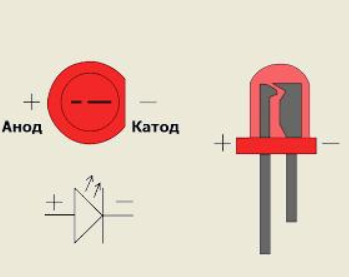 Какой оптоэлектронный прибор представлен на рисунке?ФотодиодТиратронСветодиодОптрон Катод - это?Отрицательный электродНейтральный электродПоложительный электродКакое количество электродов имеет светодиод?ЧетыреДваОдинТриКакой фотоприбор состоит из химически чистого полупроводника?ФотодиодФотоэлементФоторезисторФотоэлектронный умножительЧто называется р-n переходом?Область полупроводника n-типа, которая пропускает электрический токОбласть полупроводника, которая пропускает электрический токОсобая область, возникающая на границе двух полупроводников с различным типом проводимости, которая пропускает электрический токОбласть полупроводника р-типа, которая пропускает электрический ток в одном направленииПолупроводиковый прибор изменяющий величину своего сопротивления, при облучении светом носит название?РезисторПьезоэлементФоторезисторСветодиод Сколько электродов имеет фоторезистор..ЧетыреОдин ТриДваКакие материалы называются полупроводниками?Которые по своим свойствам занимают промежуточное положение между проводниками и диэлектрикамиКоторые имеют высокое удельное сопротивлениеКоторые проводят ток в одном направленииКоторые имеют малое удельное сопротивление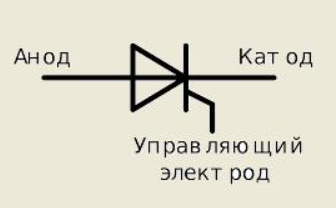 Какой полупроводниковый прибор представлен на рисунке?СветодиодТиристорФоторезисторФотодиодАнод - это?Отрицательный электродПоложительный электродНейтральный электродКакой из перечисленных приборов может использоваться в качестве приёмника оптического излучения?ТиратронТранзисторФототранзисторСветодиодОптопара содержит..Светодиод и резисторСветодиод и фотодиодДва светодиодаДва  фотодиода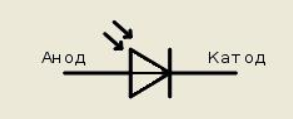 Какой оптоэлектронный прибор представлен на рисунке?ТиратронФотодиодОптронСветодиодКакой из перечисленных приборов может использоваться в качестве приёмника оптического излучения?СветодиодРезисторФотодиодТранзисторКакой из перечисленных электронных приборов может использоваться в качестве источника оптического излучения?СветодиодРезисторФотодиодТранзистор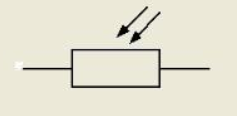 Какой оптоэлектронный прибор представлен на рисунке?СветодиодРезисторФоторезисторфотодиод